BOLETINTUXTLA GUTIÉRREZ, CHIAPAS29 DE AGOSTO DE 2011Organiza UNACH Congreso de Actualización en Medicina de UrgenciasEl evento se realizará los días 1, 2 y 3 de septiembre Con la participación de especialistas locales y nacionales, la Universidad Autónoma de Chiapas llevará a cabo el Primer Congreso de Actualización en Medicina de Urgencias para el Médico General, el cual se desarrollará los días 1, 2 y 3 de septiembre en el Museo de Ciencia y Tecnología del Estado de Chiapas. El Congreso que tiene como propósito actualizar a trabajadores de la salud en temas relacionados con urgencias médicas, es organizado por la Facultad de Medicina Humana y estudiantes de la UNACH en coordinación con médicos chiapanecos. Sobre el tema, el coordinador del evento, Gonzalo López Aguirre, informó que el Congreso de Actualización está avalado por el Colegio de Médicos Generales del Estado de Chiapas y el Comité Normativo Nacional de Medicina General, entre otros organismos. Reveló que entre los ponentes se encuentran el jefe de Servicio Clínico del Instituto Nacional de Cardiología “Ignacio Chávez”, José Fernando Guadalajara Boo y el especialista en Urgencias Médico Quirúrgicas de la Dirección General de Servicios de Salud del Gobierno del Distrito Federal. Isaac Vázquez Delgado. Así también se prevé la participación del especialista en Medicina de Emergencia, Jesús Madrigal Anaya; Víctor Cuacuas, del Hospital General de Xoco de la Secretaría de Salud del Distrito Federal y Gonzalo Torres Villalobos, del Departamento de Cirugía del Instituto Nacional de Ciencias Médicas y Nutrición “Salvador Zubirán”. De esta manera, la Universidad Autónoma de Chiapas, que encabeza el rector Jaime Valls Esponda, refrenda su compromiso de brindar formación integral a los jóvenes estudiantes, a fin de contribuir al desarrollo del estado. 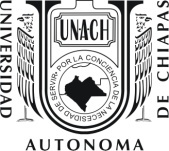 DIRECCIÓN DE COMUNICACIÓN UNIVERSITARIA   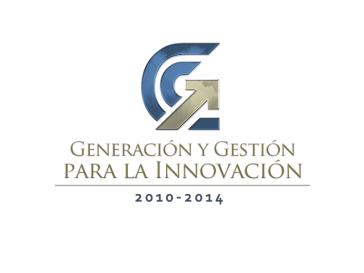 